Camera Registration Program (CRP)Camera Owners Name: __________________________________________________________Business Name: ________________________________________________________________Address: ______________________________________________________________________Owners Email: _________________________________________________________________Contact / Owners Phone Number: _________________________________________________Video Components:  ____ Interior    _____ ExteriorDescribe Views:  ____ Front Left    ____ Front Right		    ____ Rear Left     ____ Rear Right   ____ Street viewNearby Intersections or Landmarks:________________________________________________________________________________________________________________________________________________________________________________________________________________________________________________________________________________________________________________________I have read, understand, and agree to the policy and terms of use as listed:   ___ YesSignature: _____________________________________________ Date: ___________________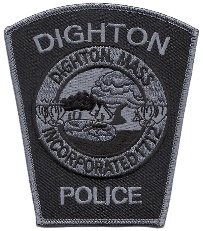      DIGHTON POLICE DEPARTMENT1458 Somerset AveDighton MA 02715Phone: (508) 669-6711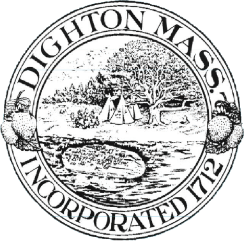 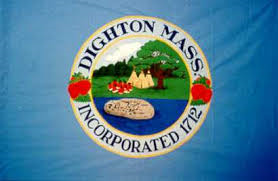 